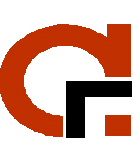 Общество с ограниченной ответственностью«Архитектура и градостроительство»(ООО «А и Г») Проект планировки и межевания территории под строительство объекта: «Техническое перевооружение напорного трубопровода от ЦППС Никольская до ГС Покровка Сорочинско - Никольского месторождения»на территории Оренбургской области, МО Кинзельский сельсовет Красногвардейского района..Материалы по обоснованию проектаОренбург2016 годОбщество с ограниченной ответственностью«Архитектура и градостроительство»(ООО «А и Г») Проект планировки и межевания территории под строительство объекта: «Техническое перевооружение напорного трубопровода от ЦППС Никольская до ГС Покровка Сорочинско - Никольского месторождения»на территории Оренбургской области , МО Кинзельский сельсовет Красногвардейского района..Оренбург2016 год1 Введение    Проект планировки и межевания территории состоит из основной частии материалов по обоснованию проекта планировки.Основная часть:Чертеж границ зон планируемого размещения линейных объектов;Чертеж красных линий;Чертеж межевания территории;Чертеж градостроительного плана земельного участка.Материалы по обоснованию проекта планировки территории:Схема расположения элемента планировочной структуры;Схема использования территории на период подготовки проекта планировки;Схема границ зон с особыми условиями использования территории;Схема вертикальной планировки и инженерной подготовки. Пояснительная записка.Проект межевания территории.Градостроительный план.Исходные документыОбщая часть.Проект планировки и проект межевания территории под строительство объекта: «Техническое перевооружение напорного трубопровода от ЦППС Никольская до ГС Покровка Сорочинско - Никольского месторождения», разработан на основании постановления Администрации МО Кинзельский сельсовет Красногвардейского района Оренбургской области от ___сентября  2016г. №___ -п «  О разработке документации по планировке территории в составе проекта планировки совмещенного с проектом межевания территории под строительство объекта: «Техническое перевооружение напорного трубопровода от ЦППС Никольская до ГС Покровка Сорочинско - Никольского месторождения» и  задания на разработку документации по планировке территории (технического задания).Федеральным законом от 20 марта 2011г. № 41-ФЗ были внесены изменения в Градостроительный кодекс РФ, в соответствии с которыми  для строительства или реконструкции линейных объектов подготовка градостроительного плана земельного участка (ГПЗУ) не требуется. По новым требованиям разработка проектной документации для строительства или реконструкции таких объектов должна осуществляться на основании проекта планировки и проекта межевания территории. Проектная документация разработана в соответствии с заданием на проектирование, градостроительным регламентом, техническими регламентами, в том числе устанавливающими требованиями по обеспечению пожарной безопасности и предупреждению чрезвычайных ситуаций.Заказчиком является ПАО «Оренбургнефть»  в лице главного маркшейдера   ПАО «Оренбургнефть» А.В.Щербакова.Текстовые материалыЦели и задачи проекта;Обоснование проекта планировки и проекта межеванияПеречень мероприятий по проекту планировки и проекту межевания ;Перечень основных факторов риска возникновения чрезвычайных ситуаций природного и техногенного характера.Графические материалы представляются исполнителем на электронных носителях в векторном формате AutoCad.Позволяет более детально рассмотреть небольшие объекты. Графическо - картографический материал выполнен на электронных носителях в программе AutoCad,  в масштабе М 1:500. Пояснительная записка и прочие текстовые материалы в составе проекта – в форматах MicrosoftOffice.При разработке настоящего проекта авторский коллектив руководствовался:Градостроительный кодекс Российской Федерации;  Земельный кодекс Российской Федерации;Лесной кодекс Российской Федерации;Водный кодекс Российской Федерации;Воздушный кодекс Российской Федерации;Федеральный закон  № 73-ФЗ от  25 июня 2002г. «Об объектах культурного наследия»;Федеральный закон  № 7-ФЗ от  10 января 2002 г. «Об охране окружающей среды»;Федеральный закон № 2395-1- ФЗ от 21 февраля 1992  «О недрах»;Федеральный закон от 24 июля 2007 г. №221-ФЗ « О государственном кадастре недвижимости»;Закон Российской Федерации «О разграничении государственной собственности на землю»;СНиП 2.07.01-89* «Градостроительство. Планировка и застройка городских и сельских поселений»;СНиП 11-04-2003 «Инструкция о порядке разработки, согласования, экспертизы и утверждения градостроительной документации»;СанПиН 2.2.1/2.1.1.1200-03 «Санитарно-защитные зоны и санитарная классификация предприятий, сооружений и иных объектов»;СНиП 14-01-96 «Основные положения создания и ведения градостроительного кадастра Российской Федерации»Областные и  местные нормативы градостроительного проектирования.Работа над проектом велась при тесном взаимодействии и на основе исходных материалов, предоставленных заказчиком.Согласно п.2 (в) «Положения о составе разделов проектной документации и требованиях к их содержанию», утвержденного постановлением Правительства Российской Федерации от 16.02.2008 № 87, к линейным объектам относятся автомобильные и железные дороги, линии связи, линии электропередачи, магистральные трубопроводы и другие подобные объекты. В соответствии с заданием на проектирование объекта на объекте: «Техническое перевооружение напорного трубопровода от ЦППС Никольская до ГС Покровка Сорочинско - Никольского месторождения», и техническими условиями, являющимися приложением к данному заданию, объектом капитального строительства является:Линейные объекты:Трасса напорного трубопровода от ЦППС Никольская протяженностью 4868,2 м, следует до ГС Покровка. Трасса следует по паевым и  государственным землям. Рельеф по трассе с перепадом высот от 163,00 м до  190,00 м.Площадь земельных участков под размещение линейного объекта составляет по двум муниципальным образованиям- 115967 м2,  из них:Трасса напорного трубопровода от ЦППС Никольская до ГС Покровка56:14:0414009:4:Площадь временного отвода — 216.7 м2Общая площадь — 216.7 м256:14:0414009:47:Площадь постоянного отвода — 5.0 м2Площадь временного отвода — 1633.6 м2Общая площадь — 1638.6 м256:14:0414009:Площадь постоянного отвода — 14.0 м2Площадь временного отвода — 33156.0 м2Общая площадь — 33170.0 м256:14:0414009:43:Площадь постоянного отвода — 7.0 м2Площадь временного отвода — 45239.8 м2Общая площадь — 45246.8 м256:14:0414008:Площадь постоянного отвода — 6.0 м2Площадь временного отвода — 5386.8 м2Общая площадь — 5392.8 м256:14:0414007:Площадь постоянного отвода — 7.0 м2Площадь временного отвода — 19091.2 м2Общая площадь — 19098.2 м256:14:0414006:Площадь временного отвода — 8169.8 м2Общая площадь — 8169.8 м256:14:0414004:Площадь постоянного отвода — 1.0 м2Площадь временного отвода — 3033.1 м2Общая площадь — 3034.1 м2ИТОГО: Общая площадь — 115967м2Выкидные трубопроводы предназначены для транспорта продукции скважин от приустьевых площадок скважин до существующей замерной установки АГЗУ.По трассе проектируемых выкидных трубопроводов от проектируемых скважин через 600 м устанавливаются пропарочные стояки, которые включают обратный клапан, арматуру с ручным приводом и быстроразъемное соединение для присоединения пропарочного агрегата. Пропарочные стояки размещаются в ограждении.При подземной прокладке применяются трубы с наружным антикоррозионным покрытием. Для защиты надземных участков трубопроводов от атмосферной коррозии применяются лакокрасочные покрытия. Проектом предусматривается подземная прокладка выкидных трубопроводов с учетом упругого изгиба и минимального количества нестандартных углов поворота.Глубина прокладки согласно п. 6.8 СП 34-116-97 составляет не менее:- на непахотных землях - 0.8 м до верхней образующей трубопровода;- на пахотных и орошаемых землях - 1.0 м до верхней образующей трубопровода.Основными целями и задачами проекта являются:Обеспечение устойчивого развития территории, выделения элементов планировочной структуры, установления границ земельных участков, предназначенных для строительства и размещения линейных объектов.В состав единого проекта планировки и межевания, согласно техническому заданию заказчика и норм ст.41 главы 5 Градостроительного кодекса РФ разрабатываются следующие виды документации:Проект планировки территории;Проект межевания территории.Проектируемые объекты расположены в Сорочинском, Красногвардейском районе Оренбургской области.Использование земель сельскохозяйственного назначения или земельных участков в составе таких земель, предоставляемых на период осуществления строительства линейных сооружений, осуществляется при наличии утвержденного проекта рекультивации таких земель для нужд сельского хозяйства без перевода земель сельскохозяйственного назначения в земли иных категорий (п. 2 введен Федеральным законом от 21.07.2005 № 111-ФЗ).Строительство проектируемых площадных сооружений потребует отвода земель в долгосрочное пользование (с переводом земельного участка из одной категории в другую), долгосрочную аренду и во временное пользование на период строительства объекта.В соответствии с Федеральным законом от 21.12.2004 № 172-ФЗ «О переводе земель или земельных участков из одной категории в другую», перевод земель сельскохозяйственного назначения под размещение скважин в категорию земель промышленности в рассматриваемом случае допускается, так как он связан с добычей полезных ископаемых. Согласно статье 30 Земельного кодекса РФ от 25.10.2001 № 136-ФЗ предоставление в аренду пользователю недр земельных участков, необходимых для ведения работ, связанных с пользованием недрами, из земель, находящихся в государственной или муниципальной собственности осуществляется без проведения аукционов. Формирование земельных участков сельскохозяйственного назначения для строительства осуществляется  с предварительным согласованием мест размещения объектов. Предоставление таких земельных участков осуществляется в аренду.Для обеспечения поставленной цели необходима ориентация на решение следующих задач:Выявление территории, занятой  линейным объектом.Выявление территории его охранной зоны, устанавливаемой на основании действующего законодательства, указание  существующих и проектируемых объектов, функционально связанных с проектируемым линейным объектом, для обеспечения деятельности которых проектируется линейный объект (например, здания и сооружения, подключаемые к инженерным сетям);Отметить  места присоединения проектируемого линейного объекта к существующим и проектируемым объектам;Выявить объекты, расположенные на прилегающей территории, охранные зоны которых «накладываются» на охранную зону проектируемого линейного объекта, а также иные существующие объекты, для функционирования которых устанавливаются ограничения на использование земельных участков в границах охранной зоны проектируемого объекта.Нанести границы земельных участков,  в том числе границы земельных участков, на которых расположены линейные объекты. По земельным участкам, поставленным на кадастровый учет, указываются кадастровые номера.2. Современное использование территории.В административном отношении участки под строительство объекта: «Техническое перевооружение напорного трубопровода от ЦППС Никольская до ГС Покровка Сорочинско - Никольского месторождения»располагаются Россия, Оренбургская область, Сорочинско-Никольское месторождение (обзорная схема участков работ рис. 1.)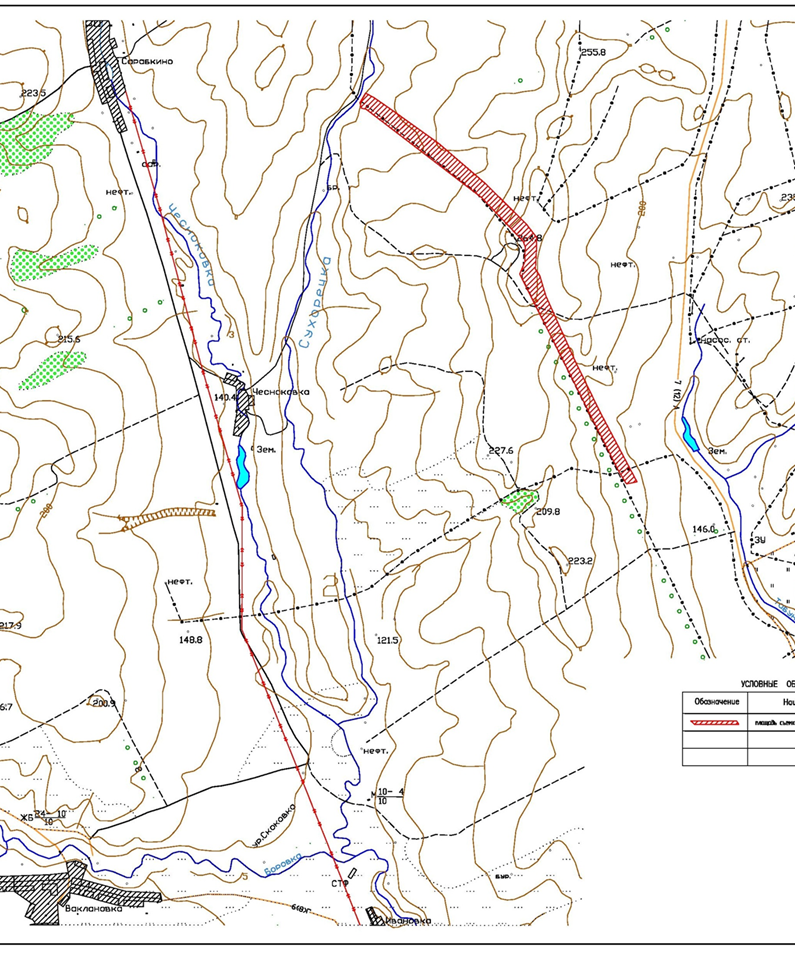 2.1 Географическое положение.            В административном отношении участок работ находится в пределах МО Кинзельский сельсовет Красногвардейского района Оренбургской области. Ближайшие к району работ населенные пункты: с. Сарабкино в 5,1 км северо-западнее от места проведения работ;с. Чесноковка в 3,6 км юго-западнее от места проведения работ;с. Баклановка в 8,6 км юго-западнее от места проведения работ;Дорожная сеть района работ развита трассой «Сорочинск-Грачевка», подъездными автодорогами к указанным выше населенным пунктам, а также сетью полевых дорог.Рельеф района работ всхолмленный, есть пересечение лощинами. Территория муниципальных образований представлена сыртовой равниной и системой увалов, отрогов Общего Сырта, которые имеют самое разнообразное строение и различную крутизну склонов. В сейсмическом отношении район строительства относится к числу спокойных зон и является благоприятным для различного вида строительства. Плотность застройки территории низкая, заболоченность территории отсутствует, карстовые явления отсутствуют, пожароопасность высокая, экобезопасность средняя. Рельеф местности строительства представляет равнину, осложненную оврагами, неглубокими лощинами. Характерной особенностью рельефа является то, что северные склоны более пологие, длинные и часто сливаются со склонами рек, балок, южные склоны более крутые,  рассечены оврагами, ложбинами и балками. Подножия северных склонов водоразделов незаметно переходят в надпойменные террасы, развитые исключительно по левобережьям рек. Абсолютные отметки высот увалов в районе колеблется от 100 до  Геолого-геоморфологический фундамент территории района образуют отложения татарского яруса пермской системы, состоящие из красноцветных песчаников, аргиллитов с прослоями сероцветов и известняков. Геологическое строение территории очень сложное, отличается многообразием состава пород, их генетическими особенностями и структурой. В геологическом строении территории участвуют отложения от древнейших до современных, различного состава и происхождения. На западных склонах Общего Сырта развиты Пермские отложения. Нижний отдел перми представлен глинами с прослойкой песчаников и известняков, конгломератами, гипсоносными глинами, солями ангидратов;  верхний отдел перми представлен преимущественно мощными многоцветными глинами с прослойкой песчаников и глинистых известняков. Геологическое строение, а также интенсивная хозяйственная деятельность обусловили широкое развитие современных геологических процессов и явлений, таких как: просадка, подтопление, эрозия, плоскостной смыв, заболачивание и засоление почв и грунтов.Склонность грунтов к просадкам при увлажнении, обусловленная макропористостью, легкой размываемостью и размокаемостью благоприятны для развития суффозии. Следствием просадок являются разнообразные деформации зданий и сооружений, а также прогиб участков прилегающей к ним территории. Процесс подтопления территории происходит в связи с изменением общего водного баланса, а также в связи с утечками из водонесущих коммуникаций.Развитие интенсивной эрозии и плоскостного смыва благоприятствуют значительные колебания рек, амплитуды колебаний абсолютных отметок рельефа, крутизна склонов, широкое распространение легкоразмываемых суглинистых грунтов, недостаточно устойчивых к эрозии. В результате глубинной и боковой эрозии происходит рост существующих и развитие новых оврагов и промоин.Процесс заболачивания развит локально и приурочен к избыточно увлажненным участкам с близким залеганием вод.Засоление почв и грунтов в зависимости от сочетания некоторых природных факторов носит узколокальный характер. Содержание вводно-растворимых солей в верхних горизонтах почв достигает 10-15% к воздушно-сухой навеске.Формирование современного почвенного покрова обусловлено особенностями физико-географического положения, климатических условий, геологического строения рассматриваемой территории, составом почвообразующих материнских пород. Почвенный покров района довольно однообразен. Основной фон его составляют черноземы обыкновенные, среднемощные преимущественно глинистого и тяжело глинистого состава, которые характерны для относительно ровных водораздельных пространств, для склонов и холмисто-увалистых междуречий характерны черноземы обыкновенные маломощные  эродированные. Почвы отличающиеся между собой мощностью гумусового горизонта, содержанием перегноя и степенью смытости. Район имеет очень высокий процент распаханности - 63% от площади земель, что привело к вовлечению в оборот малопродуктивных эрозионно-опасных земель. По механическому составу почвы  в основном глинистые и суглинистые с зернисто-комковой структурой. На территории прохождения трассы поверхностные водотоки отсутствуют.  Из растительности отмечены кусты карагач, степные травы. В экономическом отношении районы в основном сельскохозяйственные, зернопроизводящие.3.  Ранее разработанная градостроительная документация.Схема территориального планирования Оренбургской области, утвержденная Постановлением Правительства Оренбургской области от 07.07.2011 № 579-п "Об утверждении схемы территориального планирования Оренбургской области",  « Схема территориального планирования Красногвардейский район».4. Объекты историко-культурного и археологического  наследия. ООПТ.На территории проектирования не установлены и не выявлены объекты культурного наследия, памятники археологии и ООПТ.5. Планировочные ограничения развития территории проектирования.Подземные и наземные сооружения на площадке представлены нефтепроводами, газопроводами и водоводами (диаметр или сечение трубы от 114 до 530), кабелем 0.4 кВ.По проектируемой территории проходят инженерные сети, создающие коридоры охраны, в соответствии с нормативами, а именно:- кабельные линии - в соответствии с  с действующими правилами охраны электрических сетей (Правила устройства  электроустановок ПУЭ, утверждены Минэнерго СССР, согласованы с Госстроем СССР 10 июня 1975 г.)должны устанавливаться охранные зоны в размере площадки над кабелями : -для кабельных линий выше 1 кВ по 1 м с каждой стороны от крайних кабелей;  -для кабельных линий до 1 кВ по 1 м с каждой стороны от крайних кабелей, а при прохождении кабельных линий в городах под тротуарами - на 0,6 м в сторону зданий сооружений и на 1 м в сторону проезжей части улицы;            - вдоль трасс наружных  нефтепроводов - в виде территории, ограниченной условными линиями, проходящими на расстоянии 2 метров с каждой стороны газопровода;            - вдоль трасс подземных нефтепроводов из полиэтиленовых труб - в виде территории, ограниченной условными линиями, проходящими на расстоянии 3 метров от газопровода со стороны провода и 2 метров - с противоположной стороны.  Санитарно – защитные зоны объектов принимаются в соответствии с требованиями СанПиН 2.1.3.2630-10 «Санитарно-эпидемиологические требования к организациям» (утвержден  постановлением главного государственного санитарного врача РФ от 18 мая  2010 г. № 58, Правилами охраны магистральных трубопроводов,  утвержденные Постановлением гостехнадзора России от 22 апреля 1992 г. №9.   6. Основные направления развития  территории.6.1.Общая характеристика проектируемого участка .Объекты проекта размещаются на земельных участках расположенных на территории МО Сорочинский городской округ , согласно схемам размещения земельных участков на кадастровом плане территории, утвержденными данными муниципальными образованиями. В соответствии с заданием на проектирование объекта на объекте: «Техническое перевооружение напорного трубопровода от ЦППС Никольская до ГС Покровка Сорочинско-Никольского месторождения»и техническими условиями, являющимися приложением к данному заданию, объектом капитального строительства является:Трасса напорного трубопровода от ЦППС Никольская протяженностью 4868,2 м, следует до ГС Покровка. Трасса следует по паевым и  государственным землям. Рельеф по трассе с перепадом высот от 163,00 м до  190,00 м.Площадь земельных участков под размещение линейного объекта составляет - 115967 м2,  из них:Использование земель сельскохозяйственного назначения или земельных участков в составе таких земель, предоставляемых на период осуществления строительства линейных сооружений, осуществляется при наличии утвержденного проекта рекультивации таких земель для нужд сельского хозяйства без перевода земель сельскохозяйственного назначения в земли иных категорий (п. 2 введен Федеральным законом от 21.07.2005 № 111-ФЗ).Строительство проектируемых площадных сооружений потребует отвода земель в долгосрочное пользование (с переводом земельного участка из одной категории в другую), долгосрочную аренду и во временное пользование на период строительства объекта.В соответствии с Федеральным законом от 21.12.2004 № 172-ФЗ «О переводе земель или земельных участков из одной категории в другую», перевод земель сельскохозяйственного назначения под размещение скважин в категорию земель промышленности в рассматриваемом случае допускается, так как он связан с добычей полезных ископаемых. Согласно статье 30 Земельного кодекса РФ от 25.10.2001 № 136-ФЗ предоставление в аренду пользователю недр земельных участков, необходимых для ведения работ, связанных с пользованием недрами, из земель, находящихся в государственной или муниципальной собственности осуществляется без проведения аукционов. Формирование земельных участков сельскохозяйственного назначения для строительства осуществляется  с предварительным согласованием мест размещения объектов. Предоставление таких земельных участков осуществляется в аренду.6.2. Проектное решение трассы.Действующая система землепользования. Отводимый участок под строительство объекта «Техническое перевооружение напорного трубопровода от ЦППС Никольская до ГС Покровка Сорочинско-Никольского месторождения»  находится в границах Кинзельского сельсовета Красногвардейского района Оренбургской области. Проектируемая территория проходит по землям сельскохозяйственного назначения, а также по земельным участкам, права на которые не разграничены и землям промышленности, энергетики, транспорта и т.д. Существующее землепользование обозначено на графических материалах проекта. Схемами расположения земельных участков на кадастровом плане территории определены площади, предоставляемые во временное пользование, на срок проведения работ и вдолговременное пользование. Трасса проходит по ранее отведенным участкам, однако ее прохождение не влечет прекращение прав собственников (владельцев) земельных участков .Характеристика земель, площадь, сведения о землепользователях приложены ниже, в таблице 1.       В процессе строительства  «Техническое перевооружение напорного трубопровода от ЦППС Никольская до ГС Покровка Сорочинско-Никольского месторождения» в границах муниципальных образований, существенных трансформаций и образования новых техногенных форм рельефа не предполагается.        Трассы линейных объектов выбраны по критериям оптимальности с учётом охраны окружающей среды, металлоёмкости, технического обслуживания, возможности ремонта в любое время года и условий минимального интегрированного риска в целом, связанного с реализацией проектных решений.Трассы проектных линий проходят на допустимых расстояниях от населённых пунктов, археологических памятников, зданий и сооружений. Строений и сооружений, подлежащих сносу, по трассам нет.При выборе, предоставлении и использовании земель для реконструкции должны соблюдаться: Земельный кодекс РФ, Градостроительный кодекс, законы Оренбургской области и местные нормативно-правовые акты, регулирующие порядок выделения и предоставления земли.
          НОРМЫ ОТВОДА ЗЕМЕЛЬ ДЛЯ ТРУБОПРОВОДОВ: Нормы отвода земельных участков под трубопроводы рассчитываются по табл.2Проектом предусматривается подземная прокладка выкидных трубопроводов с учетом упругого изгиба и минимального количества нестандартных углов поворота. Глубина прокладки согласно п. 6.8 СП 34-116-97 составляет не менее:- на непахотных землях - 0.8 м до верхней образующей трубопровода;- на пахотных и орошаемых землях - 1.0 м до верхней образующей трубопровода.Ширина полос земель для подземных трубопроводов и дорог на нефтяных и газовых месторождениях должна устанавливаться по табл.2Ширина полос земель для двух и более    параллельных трубопроводов, прокладываемых в одной траншее,     должна приниматься равной ширине полосы земли для одного трубопровода, приведенной в табл. 2, плюс расстояние между осями крайних трубопроводов, при этом расстояние   между осями смежных трубопроводов принимается по действующим нормам.Ширина полос земель для трубопроводов диаметром более 500 мм должна приниматься соответственно по   нормам отвода земель для магистральных, трубопроводов или по нормам отвода земель для магистральных водоводов и канализационных коллекторов.Земельные участки, необходимые для временного краткосрочного пользования для сварки труб в плети, размещаемые через 5-7 км по длине трубопроводов, а также для производства работ в зоне пересечения дорог трубопроводами (с обеих сторон дороги) должны быть размерами  не более 30х50 м. Размеры земельных участков для размещения колодцев и камер на трубопроводах должны быть не более: для колодца  3х3 м, для камеры устройств очистки  трубопроводов — 6х6 м.         6.3 Современная планировочная ситуацияРассматриваемый участок под строительство объекта: «Техническое перевооружение напорного трубопровода от ЦППС Никольская до ГС Покровка Сорочинско-Никольского месторождения», располагается в границах следующих  функциональных зон:Землям промышленности, энергетики, транспорта и связи;Земли  сельскохозяйственного назначения.7.  Характеристика проекта планировки.Проект планировки и проект межевания территории под строительство объекта: «Техническое перевооружение напорного трубопровода от ЦППС Никольская до ГС Покровка Сорочинско-Никольского месторождения», разработан на основании постановления Администрации  МО Кинзельский сельсовет Красногвардейского района Оренбургской области от ___сентября  2016г. №___ -п «  О разработке документации по планировке территории в составе проекта планировки совмещенного с проектом межевания территории под строительство объекта: «Техническое перевооружение напорного трубопровода от ЦППС Никольская до ГС Покровка Сорочинско-Никольского месторождения», и  задания на разработку документации по планировке территории (технического задания), произведен выбор трассы под строительство объекта «Техническое перевооружение напорного трубопровода от ЦППС Никольская до ГС Покровка Сорочинско-Никольского месторождения», находящегося на территории Красногвардейский район.На проекте планировке, согласно СанПин 2.2.1/2.1.1.1200-03 «Санитарно-защитные зоны и санитарная классификация предприятий, сооружений и иных объектов» устанавливаются  охранные зоны:- производство по переработке нефти, попутного нефтяного и природного газа- 1000 м.ГОСТ  12.1.051-90  «Расстояния безопасности в охранной зоне линий электропередачи напряжением свыше 1000 В» от проектируемой ВЛ-6 кВ., устанавливается в виде воздушного пространства над землей, ограниченного параллельными вертикальными плоскостями, отстоящими по обе стороны линии на расстоянии от крайних проводов по горизонтали, для ВЛ с напряжение линии : до 20 кВ.-10 м. Работы в охранных зонах выполняются под непосредственным руководством лица, ответственного за безопасность производства работ, при условии соблюдения требований организационных и технических мероприятий по обеспечению электробезопасности по ГОСТ 12.1.019. При наличии обоснованной невозможности соблюдения данных требований работу проводят только при снятом напряжении. В охранной зоне линий электропередачи запрещается проводить действия, которые могли бы нарушить безопасность и непрерывность эксплуатации или в ходе которых могла бы возникнуть опасность по отношению к людям. В частности, запрещается: размещать хранилища горючесмазочных материалов; устраивать свалки; проводить взрывные работы; разводить огонь.          7.1 Проект планировки территории.Проект планировки выполнен с соблюдением требований Свода правил СП 42.13330.2011 «СНиП 2.07.01-89*. Градостроительство. Планировка и застройка городских и сельских поселений» от 28.12.2010 г. и градостроительного кодекса РФ.Проектная документация состоит из основной части, которая подлежит утверждению, и материалов по ее обоснованию.Основанная часть проекта планировки включает в себя:       - графическую часть (альбом прилагается).       Ведомость поворотных точек красных линий и Ведомость поворотных точек линий регулирования застройки в приложении № 1.      7.2 Улично-дорожная сеть         Проектирование улиц и внутриквартальных проездов проектом не   предусматривается.       7.3 Охрана окружающей среды.        После завершения строительства площадки для складирования материалов и сборки опор должны быть приведены в состояние, в котором они находились до начала строительства, т.е. необходимо убрать весь строительный мусор и провести работы по восстановлению нарушенного плодородного почвенного слоя либо с использованием снятого при рытье котлованов почвенного слоя либо завести новый плодородный грунт.Строительство должно осуществляться специализированной организацией, с учетом требований заинтересованных сторон, согласовавших строительство данного объекта. Мероприятия по сохранению окружающей природной среды должны обеспечиваться в соответствии со СНиП 3.01.01-85*.       Выполнение строительно-монтажных работ, не должно вызывать каких-либо значительных изменений в природе и не должно приводить к опасным воздействиям на нее. При строительстве должны быть предусмотрены щадящие по отношению к природе технологии.        При строительстве, не допускается непредусмотренные проектной документацией вырубки (сведения) древесно-кустарниковой растительности.           В водоохранных зонах водных объектов исключено:-размещение складов горюче-смазочных материалов;- заправка топливом, мойка и ремонт автомашин;- размещение транспортных стоянок.           Автотранспорт, задействованный для строительства, должен ежегодно проходить техосмотр в органах ГИБДД (ГАИ), и поэтому должен соответствовать всем необходимым нормам, в то числе и на содержание серы, свинца и двуокиси углерода в выхлопных газах. После завершения строительства вся территория, отведенная в постоянное и временное пользование, должна быть очищена от строительного мусора и приведена в состояние, пригодное для дальнейшего использования, т. е. выполнена рекультивация.                      Строительный мусор подлежит утилизации путем вывоза на свалку или сжигания в специально оборудованных местах, исключающих возникновение пожара. Проведение всех работ по рекультивации земли осуществляется в соответствии с требованиями СНиП III-10-75* в течение одного календарного месяца после сдачи объекта в эксплуатацию.             На основании предварительно разработанного комплекса мер по сведению к минимуму воздействия на окружающую среду, подрядчик в течение всего периода строительства реализует программу мониторинга, и принимает меры по обеспечению минимального воздействия на окружающую среду.Ответственность за нарушение природоохранных мероприятий при выполнении строительно-монтажных работ несет Подрядчик.Подрядчик должен осуществлять свою контрактную деятельность на основе соблюдении технических условий проекта, программы охраны окружающей среды, всех действующих законодательных и нормативных актов, условий разрешений и согласований, выданных природоохранными ведомствами, а также собственных принципов (Подрядчика) в области охраны окружающей среды.Должны учитываться следующие аспекты охраны окружающей среды и факторы воздействия:- охрана уязвимых ресурсов живой природы;- борьба с эрозией;- минимизация вредных выбросов в атмосферу;- организация сбора и удаления отходов;- организация работ с опасными материалами;- сведение к минимуму воздействие шума.При производстве строительно-монтажных работ необходимо соблюдать следующие требования по охране окружающей природной среды:-обязательное соблюдение границ территорий, отводимых для производства строительно-монтажных работ и размещения строительного хозяйства;- предотвращение захламления территории строительства строительными и бытовыми отходами;- оснащение рабочих мест и строительных площадок инвентарными контейнерами для бытовых и строительных отходов;- постоянный контроль обслуживающим персоналом качества и химического состава выхлопных газов используемой строительной техники и автотранспортных средств. Запрет на выезд строительной техники на линию с неотрегулированными двигателями;- слив горючесмазочных материалов и мойку машин осуществлять только на отведенных и соответствующе оборудованных площадках.Мероприятия по охране почв при строительстве.  Общими мероприятиями по охране почв при всех работах являются выполнение строительных работ, складирование и перемещение материалов и конструкций зданий и сооружений производить в границах участков, отведенных под строительство.Стоянка техники, ее ремонт и заправка ГСМ производятся  в специально отведенных и оборудованных местах. Ликвидация разливов ГСМ выполняется снятием и удалением загрязненного грунта.Мероприятия по охране поверхностных вод.Для предупреждения и ликвидации последствий негативного воздействия при проведении строительно- монтажных работ на подземные воды предусмотрен комплекс природоохранных мероприятий: - обязательное соблюдение границ участков, отводимых под строительство;- запрещается проезд транспорта вне проездов и дорог;- запрещается мойка и заправка машин и механизмов вне специально оборудованных мест. Специально оборудованные площадки размещаются за пределами водоохранной зоны водных объектов. Рабочие места на площадке строительства оснащаются инвентарными контейнерами для бытовых и строительных отходов.Воздействие на водные ресурсы в период строительства практически отсутствует. Тем не менее, для исключения загрязнения нефтепродуктами поверхностных и подземных вод после завершения СМР временно занимаемая территория освобождается от временных зданий и сооружений, очищается от строительного мусора, неизрасходованных материалов и других загрязнителей.Применяемые строительные материалы химически не агрессивны и соответствующими нормативными документами рекомендованы к использованию. Мероприятия по охране атмосферного воздуха.Воздействие на атмосферный воздух происходит при производстве следующих работ:- при работе транспортной, строительной техники;- при газовой резке металла;- при работе дизельных электростанций и сварочных агрегатов;- при нанесении лакокрасочных материалов на металлические конструкции.Мероприятия по охране атмосферного воздуха при строительстве направлены на предупреждение загрязнения воздушного бассейна выбросами работающих машин и механизмов на территории  проведения строительных работ. Мероприятия по охране атмосферного воздуха от загрязнения выбросами вредных веществ строительными машинами и механизмами являются в основном организационными, контролирующими топливный цикл и направленными на сокращение расхода топлива и снижение объема выбросов загрязняющих веществ.К числу мероприятий, снижающих уровень негативного воздействия на окружающую среду выбросов вредных веществ в атмосферу, следует отнести следующее:приведение и поддержание технического состояния строительных машин и механизмов и автотранспортных средств, в соответствии с нормативными требованиями по выбросам вредных веществ;проведение технического осмотра и профилактических работ строительных машин, механизмов и автотранспорта, с контролем выхлопных газов ДВС для проверки токсичности не реже одного раза в год (плановый), а также после каждого ремонта и регулирования двигателей; недопущение к работе машин, не прошедших технический осмотр с контролем выхлопных газов ДВС; обеспечение оптимальных режимов работы, позволяющих снизить расход топлива на 10 -15 % и соответствующее уменьшение выбросов вредных веществ; осуществление экологического контроля по выполнению  перечисленных пунктов.Наиболее значительными воздействиями на атмосферу являются выбросы вредных веществ от передвижной строительной техники.Мероприятия по снижению воздействия на растительный и животный мир при строительстве.Для снижения и предотвращения отрицательных воздействий на растительность и животный мир в период строительства должны выполняться следующие природоохранные требования:- производство строительно-монтажных работ должно быть строго ограничено площадями землеотвода;- перемещение строительной техники допускается только в пределах специально отведенных дорог;- закрывать скважины при перерывах в работе инвентарными щитами;- соблюдать правила противопожарной безопасности;- исключить вероятность загрязнения горюче-смазочными материалами территории; - предотвращение развития эрозионных процессов;- организация контроля группой специалистов за выполнением природоохранных мероприятий с момента начала строительства.Выполнение перечисленных мероприятий, а также проведение рекультивации временных участков, позволит избежать отрицательного воздействия на природу и обитателей охраняемых территорий в период строительства.Мероприятия по обращению с отходами.Мероприятия по обращению с отходами направлены на предупреждение загрязнения территории проведения строительных работ и прилегающих участков отходами производства и потребления.В ходе строительных работ предусматривается свести до минимума получение и накопление отходов за счет применения организационно-технических мероприятий и новых технологий.Обтирочные материалы накапливается в металлических ящиках. Перед вывозом отхода на утилизацию обтирочные материалы помещается в полиэтиленовые мешки. Все образовавшиеся при производстве работ строительные отходы (железобетонные изделия, цемент, строительные растворы, огарки электродов, обрезки труб, профиля и т.д.) хранить в контейнерах на площадке с твердым покрытием; вывозить специализированной подрядной организацией, имеющей соответствующую лицензию на полигон г. Бузулук.В процессе строительства, ремонта или реконструкции объекта ответственность за отходы, образованные, в результате деятельности несет организация, выполняющая строительные работы.При производстве работ проектом предусматривается осуществление контроля за сбором, временным хранением и утилизацией отходов.Рабочий персонал обучается и периодически инструктируется по вопросам сортировки отходов. Места вывоза мусора и порядок его захоронения согласовывается генподрядчиком с местными органами санитарного надзора.Мероприятия по рекультивации нарушаемых земель.После окончания строительных работ необходимо:-удалить из пределов строительной площадки все временные сооружения и устройства;- выполнить засыпку и послойную трамбовку при выравнивание ям, рытвин, возникших в результате проведения строительных работ;- произвести выборочное удаление грунта в местах непредвиденного засорения нефтепродуктами, с заменой незагрязненным грунтом;- вывезти отходы металлолома на площадку хранения металлолома заказчика, с последующей его утилизацией;- выполнить полную рекультивацию земли и сдать землепользователю.Все перечисленное должно быть учтено при составлении строительными организациями проектов производства работ (ППР). Защита от шумового воздействия.В процессе производства СМР работающая техника и движущиеся транспортные средства создают временное шумовое воздействие на окружающую среду, в частности на животных и человека, ограниченное периодом строительства. Предельно-допустимые уровни звука и эквивалентные уровни звука (дБА) в границах стройплощадки (на рабочих местах) регламентируются СН 2.2.4/2.1.8.562-96:- рабочие места водителей и обслуживающего персонала строительно-дорожных и др. аналогичных машин – 80 дБА;- рабочие места водителей и обслуживающего персонала грузовых автомобилей – 70 дБА;- выполнение всех видов работ на постоянных рабочих местах на территории предприятий – 80 дБА.Анализ выполненных расчетов показал, уровень шума в кабинах машинистов, обслуживающих автотранспорт и строительно-дорожную технику (с учетом воздействия внешних источников шума на стройплощадке) и уровень шума на открытых площадках не превышают требуемых значений согласно СН 2.2.4/2.1.8.562-96.Для уменьшения влияния строительства как для работающих на стройплощадке, так и для прилегающей территории следует предусматривать следующие мероприятия:- производство строительных работ, с применением машин и механизмов с уровнем шума выше 65 дБА вести только в дневное время  - с  ч до  ч.; -при эксплуатации машин, а также при организации рабочих мест для устранения вредного воздействия на работающих повышенного уровня шума следует применять:- технические средства (уменьшение шума машин в источнике его образования; применение технологических процессов, при которых уровни звука на рабочих местах не превышают допустимые и т.д);- дистанционное управление;- средства индивидуальной защиты;- организованные мероприятия (выбор рационального режима труда и отдыха, сокращение времени воздействия шумовых факторов в рабочей зоне, лечебно-профилактические и другие мероприятия);- обязательный технический осмотр машин и механизмов, полученных с завода-изготовителя.8. Проект межевания территорииПодготовка проекта межевания осуществлена применительно к застроенным и подлежащим застройке территориям, расположенным в границах элементов планировочной структуры.Подготовка проектов межевания территорий осуществляется в составе проектов планировки территорий или в виде отдельного документа. Размеры земельных участков в границах застроенных территорий устанавливаются с учетом фактического землепользования и градостроительных нормативов и правил, действовавших в период застройки указанных территорий. Если в процессе межевания территорий выявляются земельные участки, размеры которых превышают установленные градостроительным регламентом предельные (минимальные и (или) максимальные) размеры земельных участков, для строительства предоставляются земельные участки, сформированные на основе выявленных земельных участков, при условии соответствия их размеров градостроительному регламенту.	Проект межевания территории включает в себя чертеж  межевания территории, на котором отображаются:1)	красные линии, утвержденные в составе проекта планировки территории:границы застроенных земельных участков, в том числе границы земельных участков, на которых расположены линейные объекты;границы формируемых земельных участков, планируемых для предоставления физическим и юридическим лицам для строительства:границы зон с особыми условиями использования территорий. Границы зон размещения линейных объектов совпадают для инженерных сетей с границами охранной зоны, а для автомобильных с границами отводов. В зону проектирования не попадают земельные участки, планируемые для предоставления физическим и юридическим лицам для капитального строительства.  Все проектные решения представлены на чертеже.9.Градостроительный план.В рамках данного проекта разработка градостроительных планов на площадные объекты не требуется.Приложение №1Ведомость поворотных точек 56:14:0000000:ЗУ 1Ведомость вычисления координат земельного участкаПлощадь = 68839 кв.м56:14:0000000:ЗУ 2Ведомость вычисления координат земельного участкаПлощадь = 28 кв.м56:14:0414009:43:чзу 1Ведомость вычисления координат земельного участкаПлощадь = 45240 кв.м56:14:0414009:43:чзу 2Ведомость вычисления координат земельного участкаПлощадь = 7 кв.м56:14:0414009:4:чзу 1Ведомость вычисления координат земельного участкаПлощадь = 217 кв.м56:14:0414009:47:чзу 1Ведомость вычисления координат земельного участкаПлощадь = 1634 кв.м56:14:0414009:47:чзу 2Ведомость вычисления координат земельного участкаПлощадь = 5 кв.мДиректор ООО «АиГ»:  О.Б. АгаревИсполнитель: О.Б. Кузьмина№п/пНаименованиеСтрПрим1234Пояснительная записка31Введение31Исходные документыОбщая часть:Основные задачи проекта32Современное использование территории182.1Географическое положение трассы183.Ранее разработанная градостроительная документация194.Объекты историко-культурного и археологического  наследия195.Планировочные ограничения развития территории под проектирование и строительство линейного объекта: 3605 П «Техническое перевооружение напорного трубопровода от ЦППС Никольская до ГС Покровка Сорочинско - Никольского месторождения»196Основные направления развития территории206.1Общая характеристика участка трассы под строительство линейного объекта: 3605 П  «Техническое перевооружение напорного трубопровода от ЦППС Никольская до ГС Покровка Сорочинско - Никольского месторождения»206.2Проектное решение трассы под строительство линейного объекта: 3605 П  «Техническое перевооружение напорного трубопровода от ЦППС Никольская до ГС Покровка Сорочинско - Никольского месторождения»296.3Современная планировочная ситуация  объекта под строительство линейного объекта447Характеристика проекта планировки457.1Проект планировки территории477.2Улично-дорожная сеть477.3Охрана окружающей среды528Проект межевания территории749Градостроительный планПриложение №1 :Ведомость координат поворотных точек красных линий и линий регулирования застройки;Приложение №2:Землеотводные документы.77№ п.п.№ кадастрового участкаПлощадьРаз.использованиеКатегория землиВид,Номер и датагос.регистрацииОграниченияМестоположение земельного участкаЧасть трассы под проектирование проходит по кварталу  56:14:0000000  в границах отводаСогласно схемам Не установленаНе установленоОтсутствуют сведения в ЕГРПНет сведенийНе определенЧасть трассы под объекта проходит по участку 56:14:0414009:43 в границах отвода1 303 029 кв. мЗемли сельскохозяйственного назначенияДля размещения объектов сельскохозяйственного назначения и сельскохозяйственных угодий№ 56-56-18/006/2013-423  от 16.05.2013  (Общая долевая собственность)Нет сведенийобл. Оренбургская, р-н Красногвардейский, с/с Кинзельский, земельный участок расположен в центральной части кадастрового квартала 56:14:0414009Часть трассы под проектирование объекта проходит по участку   56:14:0414009:47 в границах отвода1 284 000 кв. мЗемли сельскохозяйственного назначенияДля сельскохозяйственного использования№ 56-56/019-56/019/001/2015-297/1  от 20.02.2015  (Общая долевая собственность)Нет сведенийОренбургская область, р-н Красногвардейский, земельный участок расположен в центральной части кадастрового квартала 56:14:0414009Часть трассы под проектирование объекта проходит по участку   56:14:0414009:413 368 кв. мЗемли промышленности, энергетики, транспорта, связи, радиовещания, телевидения, информатики, земли для обеспечения Для промышленных целейНе зарегистрированы№ 56-56-15/004/2009-247  от 27.10.2009  (Аренда)обл. Оренбургская, р-н Красногвардейский, на земельном участке расположено Родинское месторождение нефтиТрубопроводы и дорогиШирина полос земель для подземных трубопроводов и дорог, в мШирина полос земель для подземных трубопроводов и дорог, в мШирина полос земель для подземных трубопроводов и дорог, в мотводимых во временное краткосрочное пользование на период строительстваотводимых во временное краткосрочное пользование на период строительстваотводимых во временное  долгосрочное на землях, где не производится снятие и восстановление плодородного слояна землях, где должно производиться снятие и восстановление плодородного слояпользование на период эксплуатации скважин1. Нефтепроводы и газопроводы диаметром до 150 мм (при глубине заложения до низа трубы 1,6)2. Нефтепроводы, газопроводы и продуктопроводы диаметром более 150 до 500 мм (при глубине заложения до низа трубы 1,6 м) ............................3. Водоводы, трубопроводы агрессивных вод и канализации и глинопроводы диаметром до 500 мм, при глубине заложения 2,2м до верха трубы ............................4. Дороги для подъезда к скважинам    а) на землях, не покрытых лесом......................................   б) на землях, покрытых лесом ......................................5. Временные дороги для перемещения вышки буровой установки:    а) на прямых участках трассы при поперечном уклоне местности до 6° ..........   б) на кривых участках трассы или на прямых участках при поперечном уклоне местности более 6 ....17 2327106205024 3236106205066№№пун-ктовДирекц.УглыДлиналиний, мΔSдопXYfдоп1243° 42,9'32,090.2533 811,742 168 505,660.32337° 45,6'104,840.2533 797,532 168 476,890.338° 6,3'42,630.2533 894,572 168 437,210.34338° 5,7'426,130.2533 936,772 168 443,220.358° 5,6'158,960.2534 332,132 168 284,240.3614° 5,8'122,600.2534 489,512 168 306,620.3718° 17,8'67,910.2534 608,422 168 336,480.38348° 17,5'54,260.2534 672,902 168 357,800.39318° 17,9'183,120.2534 726,032 168 346,790.310228° 16,6'22,150.2534 862,752 168 224,970.311318° 17,8'399,430.2534 848,012 168 208,440.312314° 37,1'467,230.2535 146,232 167 942,710.313334° 0,7'82,270.2535 474,402 167 610,130.314130° 23,3'63,580.2535 548,352 167 574,080.315134° 37,1'482,440.2535 507,152 167 622,510.316138° 17,8'368,470.2535 168,292 167 965,910.31748° 16,6'22,150.2534 893,192 168 211,040.318138° 17,9'223,690.2534 907,932 168 227,570.319168° 17,6'71,420.2534 740,922 168 376,380.320198° 17,6'75,320.2534 670,992 168 390,870.321194° 5,7'119,740.2534 599,482 168 367,230.322188° 5,6'148,720.2534 483,352 168 338,070.323158° 5,7'426,120.2534 336,112 168 317,130.324188° 5,1'42,520.2533 940,752 168 476,100.325346° 11,2'41,840.2533 898,652 168 470,120.32690° 0,0'1,000.2533 939,282 168 460,130.32790° 0,0'1,000.2533 938,282 168 460,130.32890° 0,0'1,000.2533 938,282 168 459,130.329331° 26,9'1772,090.2533 939,282 168 459,130.33090° 0,0'1,000.2535 495,862 167 612,160.33190° 0,0'1,000.2535 494,862 167 612,160.33290° 0,0'1,000.2535 494,862 167 611,160.333151° 42,1'1787,640.2535 495,862 167 611,160.33490° 0,0'1,000.2533 921,852 168 458,590.33590° 0,0'2,000.2533 920,852 168 458,590.33690° 0,0'1,000.2533 920,852 168 456,590.337337° 6,1'1380,300.2533 921,852 168 456,590.33890° 0,0'1,000.2535 193,382 167 919,530.33990° 0,0'2,000.2535 192,382 167 919,530.34090° 0,0'1,000.2535 192,382 167 917,530.341157° 12,3'1391,690.2535 193,382 167 917,530.34290° 0,0'1,000.2533 910,392 168 456,720.34390° 0,0'2,000.2533 909,392 168 456,720.34490° 0,0'1,000.2533 909,392 168 454,720.345338° 9,7'1343,830.2533 910,392 168 454,720.34690° 0,0'1,000.2535 157,782 167 954,820.34790° 0,0'1,000.2535 156,782 167 954,820.34890° 0,0'1,000.2535 156,782 167 953,820.349158° 21,1'1356,260.2535 157,782 167 953,820.35090° 0,0'1,000.2533 897,182 168 454,150.35190° 0,0'1,000.2533 896,182 168 454,150.35290° 0,0'1,000.2533 896,182 168 453,150.353346° 0,2'1003,850.2533 897,182 168 453,150.35490° 0,0'1,000.2534 871,232 168 210,360.35590° 0,0'1,000.2534 870,232 168 210,360.35690° 0,0'1,000.2534 870,232 168 209,360.357140° 11,9'258,560.2534 871,232 168 209,360.35890° 0,0'1,000.2534 672,592 168 374,870.35990° 0,0'1,000.2534 671,592 168 374,870.36090° 0,0'1,000.2534 671,592 168 373,870.361323° 7,1'257,640.2534 672,592 168 373,870.36290° 0,0'1,000.2534 878,672 168 219,240.36390° 0,0'2,000.2534 877,672 168 219,240.36490° 0,0'1,000.2534 877,672 168 217,240.365134° 57,9'204,720.2534 878,672 168 217,240.36690° 0,0'1,000.2534 734,002 168 362,090.36790° 0,0'1,000.2534 733,002 168 362,090.36890° 0,0'1,000.2534 733,002 168 361,090.369318° 33,1'202,760.2534 734,002 168 361,090.37090° 0,0'1,000.2534 885,982 168 226,870.37190° 0,0'1,000.2534 884,982 168 226,870.37290° 0,0'1,000.2534 884,982 168 225,870.373155° 48,4'308,820.2534 885,982 168 225,870.37490° 0,0'1,000.2534 604,282 168 352,430.37590° 0,0'1,000.2534 603,282 168 352,430.37690° 0,0'1,000.2534 603,282 168 351,430.377190° 32,4'274,100.2534 604,282 168 351,430.37890° 0,0'1,000.2534 334,802 168 301,290.37990° 0,0'1,000.2534 333,802 168 301,290.38090° 0,0'1,000.2534 333,802 168 300,290.3815° 38,8'411,760.2534 334,802 168 300,290.382206° 56,9'2,010.2534 744,562 168 340,810.383297° 12,1'2,010.2534 742,772 168 339,900.38427° 4,7'2,000.2534 743,692 168 338,110.385183° 28,4'439,790.2534 745,472 168 339,020.38690° 0,0'1,000.2534 306,492 168 312,370.38790° 0,0'1,000.2534 305,492 168 312,370.38890° 0,0'1,000.2534 305,492 168 311,370.3893° 38,6'180,810.2534 306,492 168 311,370.39090° 0,0'1,000.2534 486,932 168 322,860.39190° 0,0'1,000.2534 485,932 168 322,860.39290° 0,0'1,000.2534 485,932 168 321,860.3930° 3,3'292,210.2534 486,932 168 321,860.39490° 0,0'1,000.2534 779,142 168 322,140.39590° 0,0'1,000.2534 778,142 168 322,140.39690° 0,0'1,000.2534 778,142 168 321,140.397161° 45,0'2434,670.2534 779,142 168 321,140.398219° 8,3'36,280.2532 466,942 169 083,600.399337° 15,6'63,540.2532 438,802 169 060,700.310057° 40,6'32,450.2532 497,402 169 036,140.3101172° 14,0'33,300.2532 514,752 169 063,560.310268° 2,4'2,010.2532 481,762 169 068,060.3103158° 11,9'1,990.2532 482,512 169 069,920.3104247° 55,9'2,000.2532 480,662 169 070,660.3105320° 9,9'19,480.2532 479,912 169 068,810.310690° 0,0'1,000.2532 494,872 169 056,330.310790° 0,0'2,000.2532 493,872 169 056,330.310890° 0,0'1,000.2532 493,872 169 054,330.3109153° 31,1'34,130.2532 494,872 169 054,330.311090° 0,0'1,000.2532 464,322 169 069,550.311190° 0,0'2,000.2532 463,322 169 069,550.311290° 0,0'1,000.2532 463,322 169 067,550.3113342° 9,0'12,400.2532 464,322 169 067,550.311490° 0,0'1,000.2532 476,122 169 063,750.311590° 0,0'2,000.2532 475,122 169 063,750.311690° 0,0'1,000.2532 475,122 169 061,750.3117140° 17,2'4,760.2532 476,122 169 061,750.311890° 0,0'1,000.2532 472,462 169 064,790.311990° 0,0'1,000.2532 471,462 169 064,790.312090° 0,0'1,000.2532 471,462 169 063,790.3121337° 22,6'1450,920.2532 472,462 169 063,790.31№№пун-ктовДирекц.УглыДлиналиний, мΔSдопXYfдоп190° 0,0'1,000.2535 495,862 167 612,160.3290° 0,0'1,000.2535 495,862 167 611,160.3390° 0,0'1,000.2535 494,862 167 611,160.34134° 26,7'430,540.2535 494,862 167 612,160.3590° 0,0'2,000.2535 193,382 167 919,530.3690° 0,0'1,000.2535 193,382 167 917,530.3790° 0,0'2,000.2535 192,382 167 917,530.38134° 26,1'49,420.2535 192,382 167 919,530.3990° 0,0'1,000.2535 157,782 167 954,820.31090° 0,0'1,000.2535 157,782 167 953,820.31190° 0,0'1,000.2535 156,782 167 953,820.312138° 10,5'383,200.2535 156,782 167 954,820.31390° 0,0'1,000.2534 871,232 168 210,360.31490° 0,0'1,000.2534 871,232 168 209,360.31590° 0,0'1,000.2534 870,232 168 209,360.31646° 27,3'12,250.2534 870,232 168 210,360.31790° 0,0'2,000.2534 878,672 168 219,240.31890° 0,0'1,000.2534 878,672 168 217,240.31990° 0,0'2,000.2534 877,672 168 217,240.32042° 33,4'11,280.2534 877,672 168 219,240.32190° 0,0'1,000.2534 885,982 168 226,870.32290° 0,0'1,000.2534 885,982 168 225,870.32390° 0,0'1,000.2534 884,982 168 225,870.324172° 17,8'555,190.2534 884,982 168 226,870.32590° 0,0'1,000.2534 334,802 168 301,290.32690° 0,0'1,000.2534 334,802 168 300,290.32790° 0,0'1,000.2534 333,802 168 300,290.328157° 55,0'29,470.2534 333,802 168 301,290.32990° 0,0'1,000.2534 306,492 168 312,370.33090° 0,0'1,000.2534 306,492 168 311,370.33190° 0,0'1,000.2534 305,492 168 311,370.3321° 10,9'473,750.2534 305,492 168 312,370.33390° 0,0'1,000.2534 779,142 168 322,140.33490° 0,0'1,000.2534 779,142 168 321,140.33590° 0,0'1,000.2534 778,142 168 321,140.336179° 51,5'291,210.2534 778,142 168 322,140.33790° 0,0'1,000.2534 486,932 168 322,860.33890° 0,0'1,000.2534 486,932 168 321,860.33990° 0,0'1,000.2534 485,932 168 321,860.34014° 1,7'121,990.2534 485,932 168 322,860.34190° 0,0'1,000.2534 604,282 168 352,430.34290° 0,0'1,000.2534 604,282 168 351,430.34390° 0,0'1,000.2534 603,282 168 351,430.3444° 13,6'131,080.2534 603,282 168 352,430.34590° 0,0'1,000.2534 734,002 168 362,090.34690° 0,0'1,000.2534 734,002 168 361,090.34790° 0,0'1,000.2534 733,002 168 361,090.348168° 3,3'61,750.2534 733,002 168 362,090.34990° 0,0'1,000.2534 672,592 168 374,870.35090° 0,0'1,000.2534 672,592 168 373,870.35190° 0,0'1,000.2534 671,592 168 373,870.352174° 9,3'778,460.2534 671,592 168 374,870.35390° 0,0'1,000.2533 897,182 168 454,150.35490° 0,0'1,000.2533 897,182 168 453,150.35590° 0,0'1,000.2533 896,182 168 453,150.35610° 15,1'14,440.2533 896,182 168 454,150.35790° 0,0'2,000.2533 910,392 168 456,720.35890° 0,0'1,000.2533 910,392 168 454,720.35990° 0,0'2,000.2533 909,392 168 454,720.3608° 32,1'12,600.2533 909,392 168 456,720.36190° 0,0'2,000.2533 921,852 168 458,590.36290° 0,0'1,000.2533 921,852 168 456,590.36390° 0,0'2,000.2533 920,852 168 456,590.3644° 46,6'18,490.2533 920,852 168 458,590.36590° 0,0'1,000.2533 939,282 168 460,130.36690° 0,0'1,000.2533 939,282 168 459,130.36790° 0,0'1,000.2533 938,282 168 459,130.368157° 33,4'1561,690.2533 938,282 168 460,130.36990° 0,0'2,000.2532 494,872 169 056,330.37090° 0,0'1,000.2532 494,872 169 054,330.37190° 0,0'2,000.2532 493,872 169 054,330.372157° 18,8'19,240.2532 493,872 169 056,330.37390° 0,0'2,000.2532 476,122 169 063,750.37490° 0,0'1,000.2532 476,122 169 061,750.37590° 0,0'2,000.2532 475,122 169 061,750.376158° 38,7'2,860.2532 475,122 169 063,750.37790° 0,0'1,000.2532 472,462 169 064,790.37890° 0,0'1,000.2532 472,462 169 063,790.37990° 0,0'1,000.2532 471,462 169 063,790.380146° 18,6'8,580.2532 471,462 169 064,790.38190° 0,0'2,000.2532 464,322 169 069,550.38290° 0,0'1,000.2532 464,322 169 067,550.38390° 0,0'2,000.2532 463,322 169 067,550.384334° 19,9'3364,560.2532 463,322 169 069,550.385№№пун-ктовДирекц.УглыДлиналиний, мΔSдопXYfдоп1337° 16,0'21,010.2532 497,402 169 036,140.32335° 17,2'587,990.2532 516,782 169 028,020.33337° 45,6'806,630.2533 050,912 168 782,190.3463° 42,9'32,090.2533 797,532 168 476,890.35157° 45,6'808,200.2533 811,742 168 505,660.36155° 17,2'587,850.2533 063,662 168 811,550.37157° 16,6'16,150.2532 529,652 169 057,320.38248° 8,4'16,630.2532 514,752 169 063,560.3990° 0,0'2,000.2532 508,562 169 048,130.31090° 0,0'1,000.2532 508,562 169 050,130.31190° 0,0'2,000.2532 507,562 169 050,130.312336° 22,7'1025,300.2532 507,562 169 048,130.31390° 0,0'1,000.2533 446,952 168 637,290.31490° 0,0'1,000.2533 446,952 168 638,290.31590° 0,0'1,000.2533 445,952 168 638,290.316156° 18,3'1007,290.2533 445,952 168 637,290.31790° 0,0'1,000.2532 523,582 169 042,100.31890° 0,0'1,000.2532 523,582 169 043,100.31990° 0,0'1,000.2532 522,582 169 043,100.320335° 21,6'588,940.2532 522,582 169 042,100.32190° 0,0'1,000.2533 057,892 168 796,560.32290° 0,0'1,000.2533 057,892 168 797,560.32390° 0,0'1,000.2533 056,892 168 797,560.324155° 17,2'578,560.2533 056,892 168 796,560.32590° 0,0'1,000.2532 531,322 169 038,450.32690° 0,0'1,000.2532 531,322 169 039,450.32790° 0,0'1,000.2532 530,322 169 039,450.328335° 18,8'500,990.2532 530,322 169 038,450.32990° 0,0'1,000.2532 985,522 168 829,210.33090° 0,0'1,000.2532 985,522 168 830,210.33190° 0,0'1,000.2532 984,522 168 830,210.332156° 59,0'529,250.2532 984,522 168 829,210.333№№пун-ктовДирекц.УглыДлиналиний, мΔSдопXYfдоп190° 0,0'1,000.2533 446,952 168 638,290.3290° 0,0'1,000.2533 446,952 168 637,290.3390° 0,0'1,000.2533 445,952 168 637,290.34157° 41,1'419,470.2533 445,952 168 638,290.3590° 0,0'1,000.2533 057,892 168 797,560.3690° 0,0'1,000.2533 057,892 168 796,560.3790° 0,0'1,000.2533 056,892 168 796,560.38155° 25,0'78,480.2533 056,892 168 797,560.3990° 0,0'1,000.2532 985,522 168 830,210.31090° 0,0'1,000.2532 985,522 168 829,210.31190° 0,0'1,000.2532 984,522 168 829,210.312155° 13,0'499,170.2532 984,522 168 830,210.31390° 0,0'1,000.2532 531,322 169 039,450.31490° 0,0'1,000.2532 531,322 169 038,450.31590° 0,0'1,000.2532 530,322 169 038,450.316151° 33,8'7,660.2532 530,322 169 039,450.31790° 0,0'1,000.2532 523,582 169 043,100.31890° 0,0'1,000.2532 523,582 169 042,100.31990° 0,0'1,000.2532 522,582 169 042,100.320153° 22,2'15,680.2532 522,582 169 043,100.32190° 0,0'2,000.2532 508,562 169 050,130.32290° 0,0'1,000.2532 508,562 169 048,130.32390° 0,0'2,000.2532 507,562 169 048,130.324336° 19,6'1025,700.2532 507,562 169 050,130.325№№пун-ктовДирекц.УглыДлиналиний, мΔSдопXYfдоп139° 8,3'36,280.2532 438,802 169 060,700.32157° 11,4'6,760.2532 466,942 169 083,600.33219° 6,5'36,300.2532 460,712 169 086,220.34337° 17,4'6,790.2532 432,542 169 063,320.35№№пун-ктовДирекц.УглыДлиналиний, мΔSдопXYfдоп166° 58,0'6,820.2532 426,532 169 058,440.32337° 15,5'3,620.2532 429,202 169 064,720.3339° 6,5'36,300.2532 432,542 169 063,320.34157° 16,1'52,580.2532 460,712 169 086,220.35246° 57,7'39,630.2532 412,212 169 106,540.3631° 14,2'28,770.2532 396,702 169 070,070.3790° 0,0'2,000.2532 421,302 169 084,990.3890° 0,0'1,000.2532 421,302 169 086,990.3990° 0,0'2,000.2532 420,302 169 086,990.310289° 16,6'19,390.2532 420,302 169 084,990.31164° 50,7'2,000.2532 426,702 169 066,690.312154° 27,8'1,990.2532 427,552 169 068,500.313244° 58,0'2,010.2532 425,752 169 069,360.31471° 5,4'14,870.2532 424,902 169 067,540.31590° 0,0'1,000.2532 429,722 169 081,610.31690° 0,0'1,000.2532 429,722 169 082,610.31790° 0,0'1,000.2532 428,722 169 082,610.318210° 57,0'14,160.2532 428,722 169 081,610.31990° 0,0'2,000.2532 416,582 169 074,330.32090° 0,0'1,000.2532 416,582 169 076,330.32190° 0,0'2,000.2532 415,582 169 076,330.322304° 34,3'19,300.2532 415,582 169 074,330.323№№пун-ктовДирекц.УглыДлиналиний, мΔSдопXYfдоп190° 0,0'2,000.2532 416,582 169 076,330.3290° 0,0'1,000.2532 416,582 169 074,330.3390° 0,0'2,000.2532 415,582 169 074,330.3423° 56,8'15,470.2532 415,582 169 076,330.3590° 0,0'1,000.2532 429,722 169 082,610.3690° 0,0'1,000.2532 429,722 169 081,610.3790° 0,0'1,000.2532 428,722 169 081,610.38149° 26,8'8,620.2532 428,722 169 082,610.3990° 0,0'2,000.2532 421,302 169 086,990.31090° 0,0'1,000.2532 421,302 169 084,990.31190° 0,0'2,000.2532 420,302 169 084,990.312250° 45,8'11,290.2532 420,302 169 086,990.313